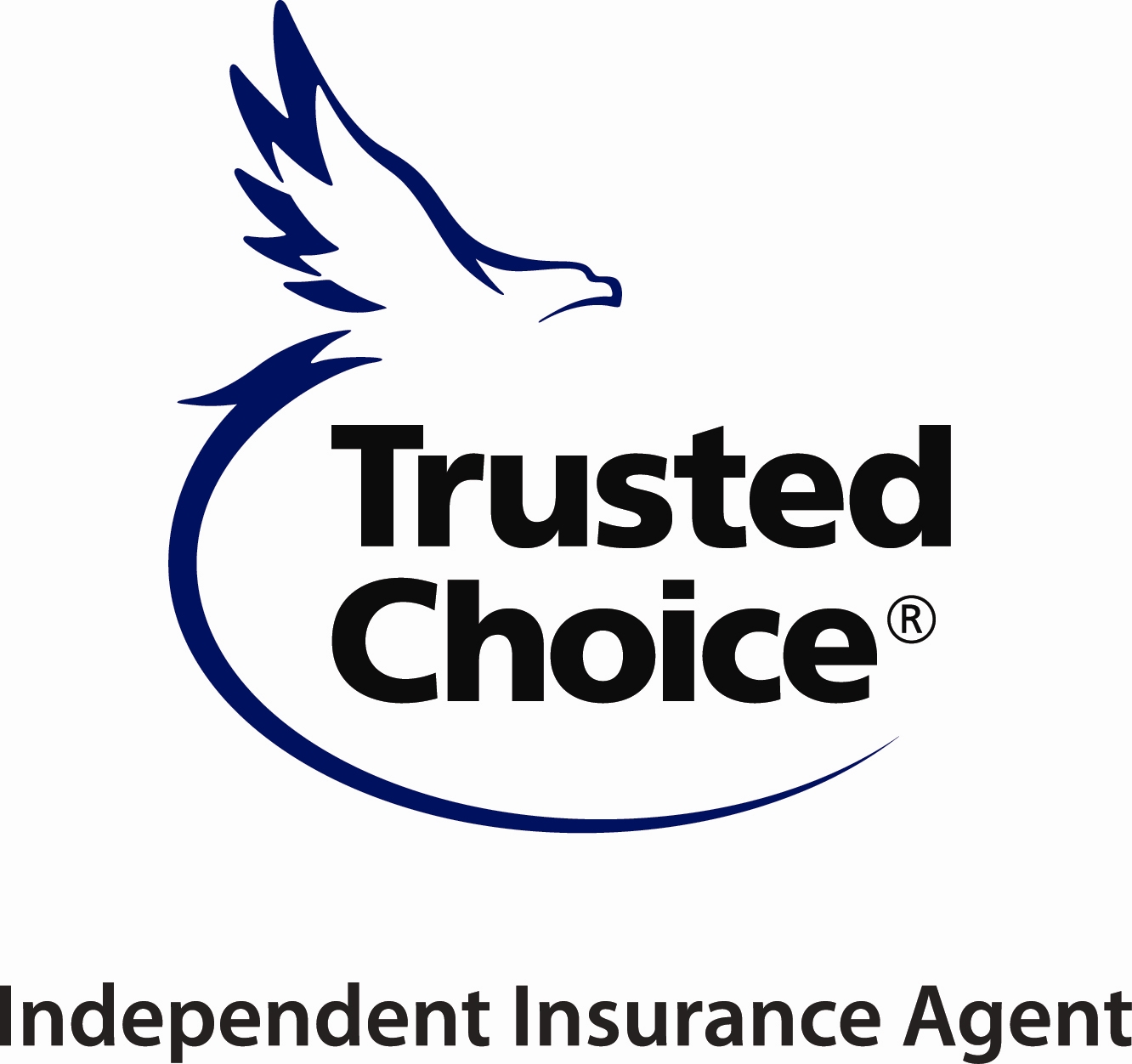 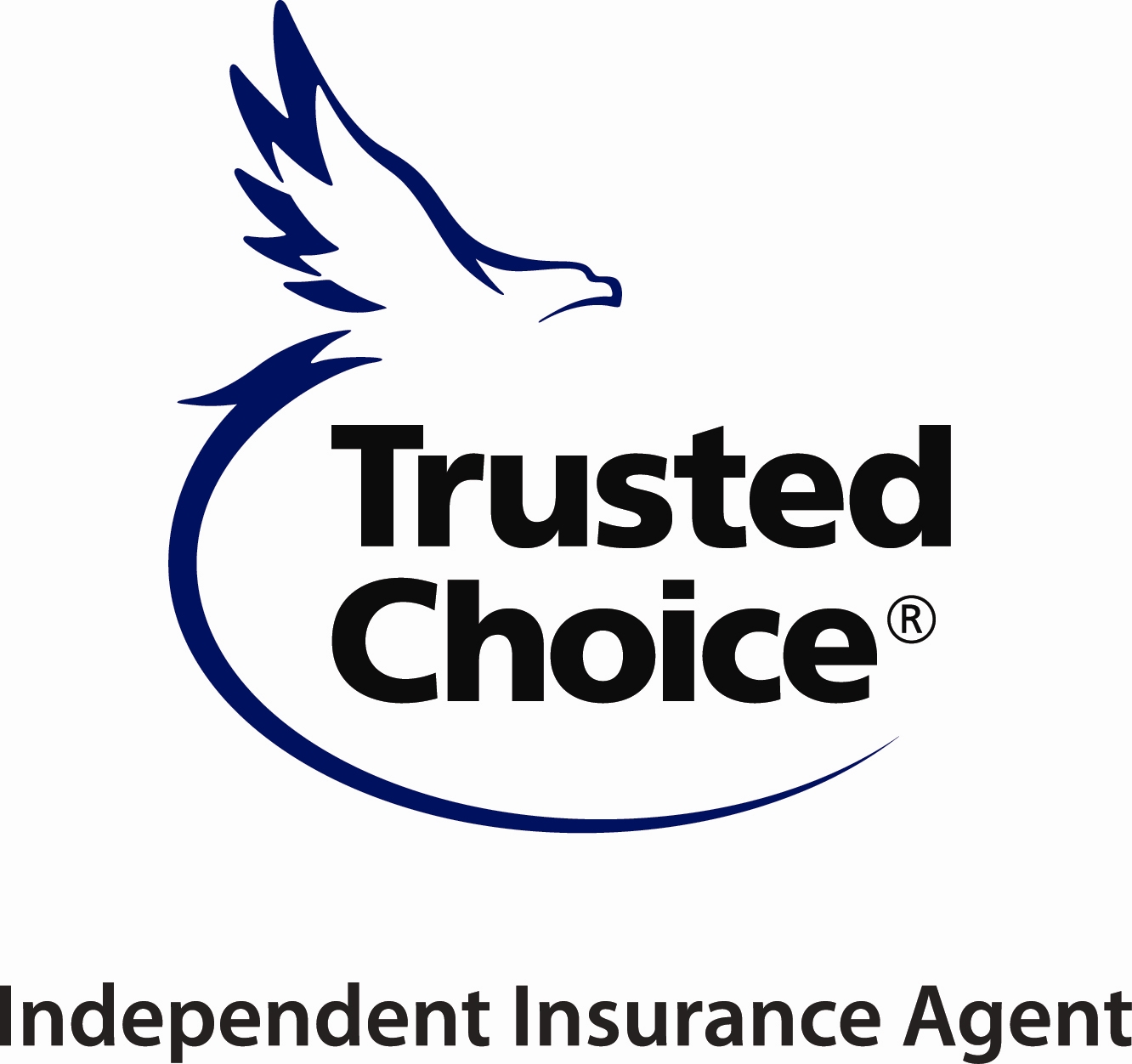 ALABAMA INDEPENDENT INSURANCE AGENTS141 LONDON PARKWAY, BIRMINGHAM, AL  35211PHONE 205-326-4129  www.aiia.org2024 “TOP UNDERWRITER”AWARDNOMINATION FORMNOMINATING PARTYThis nomination is being submitted by:		NAME_________________________________________________________________		AGENCY______________________________________________________________		PHONE__________________________________ EMAIL_______________________NOMINEENAME OF NOMINEE___________________________________________________COMPANY_____________________________________________________________PHONE______________________ EMAIL___________________________________QUALIFICATIONSThis award goes to an exceptional underwriter, who excels at their job.  This is someone that emulates top qualities of an underwriter – clear communication, willingness to help, time sensitive, always does the best for their agents and company. Please give examples of how your underwriter has gone above and beyond for their clients.____________________________________________________________________________________________________________________________________________________________________________________________________________________________________________________________________________________________________________________________________________________Page 2_________________________________________________________________________________________________________________________________________________________________________________________________________________________________________________________________________________________________________________________________________________________________________________________________________________________________________________________________________________________________________________________________________________________________________________________________________________________________________________________________________________________________________________________________________________________________________________________________________________________________________________________________________________________________________________________________Signature – Nominating PartyAlabama Independent Insurance Agents, Inc.Please return nomination for “TOP UNDERWRITER” to:Attn.:  Michelle McKee141 London ParkwayBirmingham, AL  35211Email: mmckee@aiia.orgNominations need to be returned no later than Tuesday, April 9th to have awards made prior to Convention.